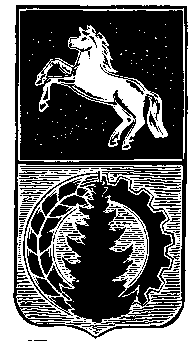 АДМИНИСТРАЦИЯ АСИНОВСКОГО РАЙОНАПОСТАНОВЛЕНИЕ     06.05.2019                                                                                                                          № 621     г. АсиноОб установлении функциональной подчиненности подведомственных организаций заместителям Главы администрации Асиновского районаВ целях совершенствования взаимодействия и организации совместных действий с муниципальными учреждениями, предприятиямиПОСТАНОВЛЯЮ:1. Установить функциональную подчиненность подведомственных организаций согласно приложению к настоящему постановлению.2.  Настоящее постановление подлежит официальному опубликованию в средствах массовой информации и размещению на официальном сайте муниципального образования «Асиновский район» www.asino.ru.        3.   Настоящее постановление вступает в силу с даты его подписания и распространяет свое действие на правоотношения, возникшие с 01.01.2019.        4.   Контроль за исполнением настоящего постановления оставляю за собой.Глава Асиновского района                                                                                      Н.А.ДанильчукЮ.Г. Иринина                                                                                                     Приложение                                                                                                                                                                                                                 к постановлению администрации                                                                                                     Асиновского района                                                                                                     от ____________ № _______Перечень заместителей Главы администрации Асиновского района и  подведомственных им организацийНаименование должностного лицаНаименование подведомственной организацииЗаместитель Главы администрации Асиновского района по социальным вопросам1)  Муниципальное казенное учреждение        «Централизованная бухгалтерия          культурно     - досуговых учреждений         Асиновского  района»;Муниципальное бюджетное учреждение «Асиновская межпоселенческая централизованная библиотечная система»;Муниципальное автономное учреждение «Межпоселенческий  центр народного творчества и культурно-спортивной деятельности Асиновского района»;Муниципальное бюджетное общеобразовательное учреждение – средняя общеобразовательная школа № 1 города Асино Томской области;Муниципальное бюджетное дошкольное образовательное учреждение: детский сад комбинированного вида №18 «Сказка» города Асино Томской области;Муниципальное казенное общеобразовательное учреждение «Общеобразовательная школа для обучающихся, воспитанников с ограниченными возможностями здоровья № 10 города Асино Томской области»;Муниципальное бюджетное общеобразовательное учреждение – средняя общеобразовательная школа села Новониколаевки Асиновского района Томской области;Муниципальное автономное дошкольное образовательное учреждение: детский сад № 1 «Алёнушка» города Асино Томской области;Муниципальное автономное образовательное учреждение дополнительного образования детей «Детско-юношеская спортивная школа № 2» города Асино Томской области;Муниципальное бюджетное общеобразовательное учреждение – средняя общеобразовательная школа с.Новиковки Асиновского района Томской области;Муниципальное бюджетное общеобразовательное учреждение «Общеобразовательная школа № 5 города Асино» Томской области;Муниципальное автономное дошкольное образовательное учреждение «Детский сад № 2 Пчёлка» города Асино Томской области;Муниципальное автономное общеобразовательное учреждение «Средняя общеобразовательная школа села Ново-Кусково Асиновского района Томской области»;Муниципальное бюджетное дошкольное образовательное учреждение: детский сад «Рыбка» города Асино Томской области;Муниципальное автономное общеобразовательное учреждение -   средняя общеобразовательная школа села Минаевки Асиновского района Томской области;Муниципальное бюджетное общеобразовательное учреждение – основная общеобразовательная школа  с.Больше-Дорохово Асиновского района Томской области;Муниципальное автономное дошкольное образовательное учреждение: детский сад комбинированного вида № 16 «Солнышко» города Асино Томской области;Муниципальное бюджетное общеобразовательное учреждение -средняя общеобразовательная школа села Ягодного Асиновского района Томской области;Муниципальное бюджетное общеобразовательное учреждение – основная общеобразовательная школа  поселка Большой Кордон Асиновского района Томской области;Муниципальное бюджетное общеобразовательное учреждение – вечерняя (сменная) общеобразовательная школа № 9 города Асино Томской области;Муниципальное автономное образовательное учреждение дополнительного образования - Центр творчества детей и молодежи города Асино Томской области;Муниципальное бюджетное дошкольное образовательное учреждение: детский сад комбинированного вида № 5 «Белочка» города Асино Томской области;Муниципальное автономное общеобразовательное учреждение гимназия № 2 города Асино Томской области;Муниципальное автономное общеобразовательное учреждение – средняя общеобразовательная  школа № 4 города Асино Томской области;Муниципальное автономное  образовательное учреждение дополнительного образования – Детско-юношеская спортивная школа № 1 города Асино Томской области;Муниципальное бюджетное общеобразовательное учреждение – средняя общеобразовательная школа села Батурино Асиновского района Томской области;Муниципальное автономное дошкольное общеобразовательное учреждение - детский сад комбинированного вида  № 3 «Радуга»;Муниципальное бюджетное дошкольное образовательное учреждение: детский сад комбинированного вида № 4 «Журавушка» города Асино Томской области;Муниципальное унитарное предприятие «Центральная районная аптека № 11 города Асино Томской области»;Муниципальное автономное учреждение «Комбинат школьного питания».     2) Первый Заместитель Главы   админист-                рации Асиновского района по  обеспе-             чению жизнедеятельности и   безопас-          ностиМуниципальное унитарное предприятие         «Гостиница «Радуга»;Муниципальное унитарное предприятие «Спецавтохозяйство»;Муниципальное казенное учреждение   «Служба заказчика».    Заместитель Главы администрации Асиновского района по экономике и финансам Муниципальное казенное учреждение «Центр закупок Асиновского района».